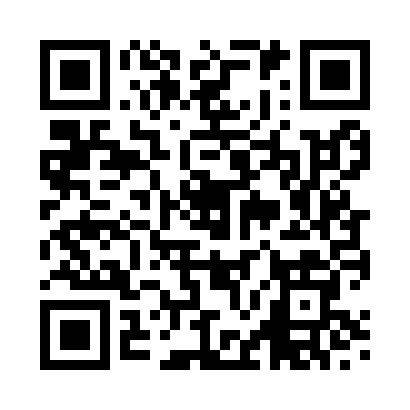 Prayer times for Hungerton, Lincolnshire, UKMon 1 Jul 2024 - Wed 31 Jul 2024High Latitude Method: Angle Based RulePrayer Calculation Method: Islamic Society of North AmericaAsar Calculation Method: HanafiPrayer times provided by https://www.salahtimes.comDateDayFajrSunriseDhuhrAsrMaghribIsha1Mon2:564:451:086:479:3111:192Tue2:574:461:086:479:3011:193Wed2:574:461:086:469:3011:194Thu2:584:471:086:469:2911:195Fri2:584:481:096:469:2911:196Sat2:594:491:096:469:2811:187Sun2:594:501:096:459:2711:188Mon3:004:511:096:459:2711:189Tue3:014:521:096:459:2611:1710Wed3:014:531:096:449:2511:1711Thu3:024:541:096:449:2411:1712Fri3:024:551:106:449:2311:1613Sat3:034:571:106:439:2211:1614Sun3:044:581:106:439:2111:1515Mon3:044:591:106:429:2011:1516Tue3:055:001:106:429:1911:1417Wed3:065:021:106:419:1811:1418Thu3:065:031:106:409:1711:1319Fri3:075:041:106:409:1511:1320Sat3:085:061:106:399:1411:1221Sun3:095:071:106:389:1311:1122Mon3:095:091:106:389:1111:1123Tue3:105:101:106:379:1011:1024Wed3:115:121:106:369:0911:0925Thu3:125:131:106:359:0711:0926Fri3:125:151:106:349:0611:0827Sat3:135:161:106:339:0411:0728Sun3:145:181:106:329:0211:0629Mon3:155:191:106:319:0111:0530Tue3:155:211:106:308:5911:0531Wed3:165:221:106:298:5711:04